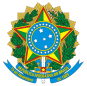 UNIVERSIDADE FEDERAL DE PELOTAS DESPACHOProcesso nº 23110.031638/2018-88Interessado: Pró-Reitoria de Planejamento e DesenvolvimentoA PROPLAN,Considerando o pagamento da ART, conforme despacho [0442278]. Ficamos no aguardo em relação a liberação junto a Prefeitura Municipal de Pelotas, com autorização para início dos trabalhos.Atenciosamente,Everton BonowCriado por 95484744091, versão 2 por 95484744091 em 25/02/2019 10:09:37.Documento assinado eletronicamente por EVERTON BONOW, Administrador, em 25/02/2019, às 10:10, conforme horário oficial de Brasília, com fundamento no art. 6º, § 1º, do Decreto nº 8.539, de 8 de outubro de 2015.A autenticidade deste documento pode ser conferida no site http://sei.ufpel.edu.br/sei/controlador_externo.php?acao=documento_conferir&id_orgao_acesso_externo=0, informando o código verificador 0444330 e o código CRC A8A5C8FD.Referência: Processo nº 23110.031638/2018-88SEI nº 0444330